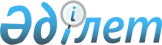 О внесении изменения N 52 в Единую бюджетную классификациюПриказ Министра финансов Республики Казахстан от 16 мая 2001 года N 253 Зарегистрирован в Министерстве юстиции Республики Казахстан 08.06.2001 г. за N 1542



          В соответствии с Законом Республики Казахстан от 23 января 2001 года 
 
 Z010148_ 
  "О местном государственном управлении в Республике Казахстан" 
приказываю: 




          1. Внести в приказ Министерства финансов Республики Казахстан от 30 
декабря 1999 года N 715  
 V991058_ 
  "Об утверждении Единой бюджетной 
классификации" следующее изменение: 




          в Единую бюджетную классификацию Республики Казахстан, утвержденную 
указанным приказом: 




          в функциональной классификации расходов бюджета: 




          в функциональной группе 12 "Транспорт и связь" подфункции 1 
"Автомобильный транспорт" по государственному учреждению-администратору 
программ 274 "Исполнительный орган жилищно-коммунального, дорожного 
хозяйства и транспорта, финансируемый из местного бюджета" программу 46 
изложить в следующей редакции: 




     "Организация общественных пассажирских перевозок между районами 
(городами), внутри районов и населенных пунктов". 
     2. Департаменту юридической службы (К. Абдикаликов) и Бюджетному 
департаменту (Б. Султанов) обеспечить государственную регистрацию 
настоящего приказа в Министерстве юстиции Республики Казахстан. 
     3. Настоящий приказ вступает в силу со дня его государственной 
регистрации в Министерстве юстиции Республики Казахстан.
     
     Министр
     
(Специалисты: Склярова И.В.,
              Умбетова А.М.)   
     
      
      


					© 2012. РГП на ПХВ «Институт законодательства и правовой информации Республики Казахстан» Министерства юстиции Республики Казахстан
				